Муниципальное дошкольное образовательное учреждение МДОУ «Детский сад № 200»Ленинского района г. Саратова«Театрально – словесное творчество»Педагогический проект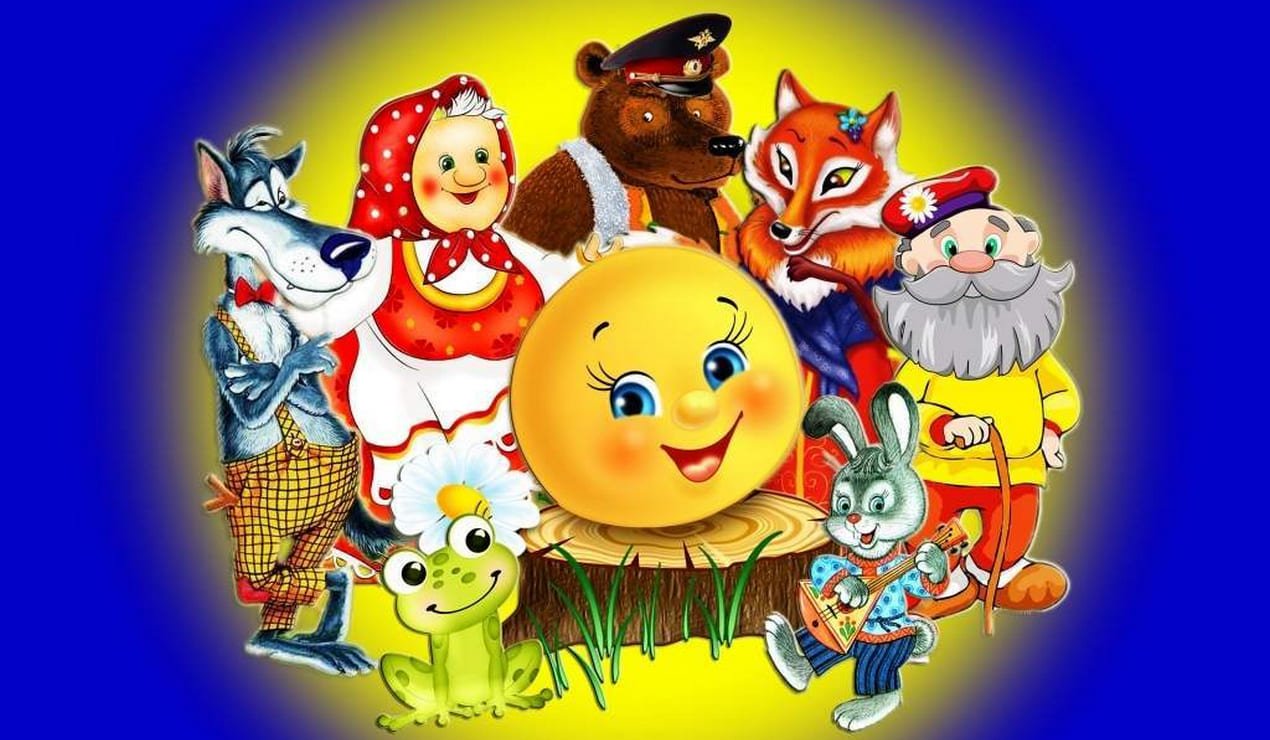 2022 – 2023г2 Младшая группа «Колокольчик»Художественно-эстетическое развитие;Речевое развитиеПаспорт педагогического проектаПроект «Театрально-словесное творчество».Актуальность В современном обществе резко повысился социальный престиж интеллекта и научного знания. С этим было связано стремление  дать знания дошкольникам, научить их читать, писать и считать, а не способность чувствовать, думать и творить. Педагогическая установка в первую очередь, направленная на развитие мышления превращает эмоционально-духовную сущность ребёнка во вторичную ценность. Современные дети знают гораздо больше, они быстрее решают логические задачи, но они значительно реже восхищаются и удивляются, возмущаются и сопереживают. Кроме того, в последнее время многие дошкольники не посещают детские сады, а куклы Винкс, бакуганы и компьютеры не способны компенсировать отсутствие детского сообщества, без которого невозможно полноценное психическое и социальное развитие личности ребёнка.Отмечая недостаток наблюдательности, творческой выдумки у некоторых первоклассников, психологи часто ставят диагноз: «недоиграл», т.е. не натренировал свою фантазию и воображение в непредсказуемом и радостном процессе «сотворения игры». В дошкольном возрасте, как правило, такие дети не умеют занять себя в свободное время и на окружающий мир смотрят без удивления и особого интереса, как потребители, а не как творцы.У детей часто отсутствуют навыки произвольного поведения, недостаточно развиты память и внимание. Самый короткий путь эмоционального раскрепощения ребёнка, снятие зажатости, обучения чувствованию и художественному воображению – это путь через игру, фантазирование, сочинительство. Всё это может дать театрализованная деятельность. Являясь наиболее распространённым видом детского творчества, именно драматизация, «основанная на действии, совершаемом самим ребёнком, наиболее близко, действенно и непосредственно связывает художественное творчество с личными переживаниями» (Л.С. Выготский).Сегодня необходимо искать новые гуманистические, личностно-ориентированные подходы к художественно – эстетическому воспитанию дошкольников и нетрадиционные пути в творческом взаимодействии с детьми, которые позволят пробудить интерес к театральному искусству, музыкальной деятельности, художественному творчеству и литературе. Одно из самых популярных и увлекательных направлений является театрализованная деятельность детей в ДОУ. Именно она позволяет развить у ребёнка выразительность речи, повысить уровень его интеллектуальной культуры, воспитать эстетически развитую личность, привить любовь к родной культуре, помочь каждому почувствовать уверенность к себе, выработать у ребёнка эмоциональную отзывчивость, и при этом имеет ярко выраженный оздоровительный характер.Художественно-эстетическое воспитание занимает одно из ведущих мест в содержании воспитательного процесса дошкольного образовательного учреждения и является его приоритетным направлением. Важной задачей эстетического воспитания является формирование у детей эстетических интересов, потребностей, эстетического вкуса, а также творческих способностей. Богатейшее поле для эстетического развития детей, а также развития театрально-словесного творчества,  представляет театрализованная деятельность. Целью современного образования,  которое заключается в воспитании и развитии личности ребёнка, важным направлением в развитии личности является формирование творческих способностей детей.Детство – это радость, игра, слияние с природой. Театр – волшебный мир, в котором ребенок радуется, играя. А в игре он познает окружающую действительность.  Гармоничное сочетание различных видов искусства в театрализованной деятельности позволяет решать задачу художественного развития и формирования творческой  активности ребенка. Именно театральная игра воспитывает многие положительные качества личности и является мощным инструментом открытия и шлифовки способности познавать себя, окружающий мир, развития навыков взаимодействия с другими людьми, а также коррекции некоторых негативных состояний и проявлений.Данный проект направлен на формирование у детей художественно-эстетического вкуса, речевой культуры, нравственных и эстетических  ценностей. Ведь, яркие впечатления,  полученные в детстве, нередко остаются в памяти человека на всю жизнь. Приобщение детей к театрализованной деятельности ставит перед собой цель попытаться решить некоторые из поставленных вопросов. Сказка всегда, во все времена имела огромную власть над детским сердцем. В сказках – мудрость народа, в них основы национальной культуры, в них добро всегда побеждает зло. Только играя в сказки, ребёнок  может видоизменить окружающий мир, накопить опыт общения, познать мир взрослых. Таким образом, можно с уверенностью  сказать, что театр имеет большое значение в жизни ребёнка. Театрально-словесное творчество  формирует личность ребёнка, прививает устойчивый интерес к литературе, развивает умственные способности, речь, способствует координации движения, развивает творческие способности и воображение. Театральная деятельность помогает эмоционально и физически разрядиться. Поэтому так важно приобщать ребёнка с самого раннего возраста к музыке, литературе, театру. Чем раньше начать развивать детское творчество, тем больших результатов можно достигнуть.Реализация проектаРеализация  данного проекта обеспечивается двумя необходимыми условиями:•	Готовностью педагогов и родителей воспитанников к открытию уникальной художественной культуры через театрально-словесную  деятельность.•	Определение совместного пути взрослых и детей в мир театральной культуры.Работа над проектом   осуществлялась  во взаимодействии с семьями воспитанников и в совершенствовании педагогического мастерства педагогов.Самые главные ценители театральных постановок, восторженные почитатели талантов маленьких актеров - это их родители.Только при тесном взаимодействии семьи и детского сада театральное  творчество  будет успешным. ДОУ должно быть открытой системой – родители должны иметь возможность прийти на занятие, чтобы понаблюдать за своим ребенком. А педагоги должны быть готовы к позитивному взаимодействию, оказывая им необходимую консультативную помощь.В процессе творческого взаимодействия с ребенком педагог прежде всего озабочен процессом воспитания, а не обучения. А воспитание детей включает и воспитание их родителей, что требует от педагога особого такта, знаний и терпения.Основными формами  работы с родителями при подготовке проекта являлись:Проведение устного опроса: «Играете ли вы дома с ребенком в театр?»Выставки (фото выставки, выставка детских работ, выставка рисунков) Совместные творческие вечера (родители привлекаются для постановки спектаклей, для участия в конкурсах чтецов «Расскажем стихотворение вместе»)Творческие мастерские (именно здесь родители и педагоги делятся опытом, совместно подготавливают материал для досугов детей) Совместные спектаклиСовместные театральные праздники (по инициативе родителей)Совместные литературные вечера.Для достижения поставленных задач  в своей работе мы широко используем современные образовательные технологии:   информационно-коммуникационные технологии (создание мультимедийных презентаций, видеотеки, мультитеки);здоровьесберегающие технологии (праздники, досуги и развлечения, народные хороводные и подвижные игры).Реализация проекта:Проект реализуется  по двум направлениям:- совместная деятельность с детьми,-  взаимодействие с родителями.Работа проводится в три этапа:-подготовительный,-основной,-заключительный.1 этап - подготовительный.На первом, подготовительном этапе, изучили базовую программу дошкольного образовательного учреждения, методический материал, предметно – развивающую среду группы. В ходе всей этой работы были выявлены некоторые недостатки: недостаточно методических разработок по развитию речи детей и мало информации и наглядного материала для работы с родителями.Проанализировав анкетирование родителей, пришли к выводу, что многие родители не считают проблему достаточно важной, они убеждены, что дети со временем сами научатся говорить и всё усвоят в процессе взросления.Определили следующие этапы работы:1. выработать систему театрализованных игр для детей.2. оптимизировать работу с родителями по данному вопросу с помощью разнообразных методов и приёмов.Чтобы реализовать главную цель работы и решить поставленные задачи, разработали перспективный план проведения театрализованных игр и развлечений и досугов с родителями.Разработали и подобрали игры на развитие слуха, звукоподражание, формирование речи, пальчиковая, артикуляционная и дыхательная гимнастика.Подготовили и провели родительские собрания по темам «Роль семьи в речевом развитии ребёнка 3-4 лет»; «Театр наш друг и помощник»; доклад к родительскому собранию на тему: «Развитие речи у детей дошкольного возраста».Подготовили памятки: для родителей по темам:« «Игры в слова», «Полезные советы для родителей», консультации «Значение театрализованной деятельности на развитие речи ребёнка», «Средство домашнего воспитания – кукольный театр», «Театральные игры как средство всестороннего развития ребёнка», «Как интересно провести досуг в кругу семьи», «Что такое театр?», «Развитие речи детей в семье». Оформили мультимедийные презентации, видеотеку, мультитеку.Собрали ряд пословиц и поговорок, скороговорок, подборку сказок.2-й этап – основной.Приемы и методы организации учебно-воспитательного процесса. В организации театрализованных игр широко использовали практические методы обучения: игра; метод игровой импровизации, служащий мостом между играми ребенка в быту и искусством актера; упражнения; метод действенного анализа: этюдная методика, инсценировки и драматизация.Из словесных методов применяли рассказ, чтение, рассказ детей, беседы, разучивание произведений устного народного творчества.Все методы и приемы использовали в комплексе, развивали внимание память, воображение, творческое воображение.Содержание деятельности:•Артикуляционная гимнастика•Чистоговорки и скороговорки•Упражнения на воображение•Упражнения на имитацию движений•Упражнения на активизацию словарного запаса•Упражнения на интонационную выразительность•Упражнения на формирование разговорной речи•Упражнения на речевое дыхание•ПантомимыПримерный перспективный план проектаПри этом процесс воспитания получается естественным. Интерес ребят усиливается, когда в сценках принимают  участие посторонние люди: воспитатели, родители и дети других групп. Требования к проведению театрализованных игр  строятся  так, чтобы каждое последующее опиралось на приобретённый ранее опыт и знания ребят.3-й этап – заключительный.По окончанию основного этапа будет проведено повторное диагностирование детей и анкетирование родителей.По результатам аналитической справки будут сделаны окончательные выводы.Выводы:Влияние театрализованной деятельности на развитие речи детей неоспоримо. Театрализованные игры являются играми-представлениями. В них с помощью таких выразительных средств, как интонация, мимика, жест, поза и походка, создаются конкретные образы. Благодаря театрализованным играм, у детей развивается эмоциональная сфера, расширяется и обогащается опыт сотрудничества детей, как в реальных, так и в воображаемых ситуациях. Театрализованная деятельность – один из самых эффективных способов развития речи и проявления их творческих способностей, а также та деятельность, в которой наиболее ярко проявляется принцип обучения: учить играя.С помощью театрализованных занятий можно решать практически все задачи программы развития речи. И наряду с основными методами и приемами речевого развития детей можно и нужно использовать богатейший материал словесного творчества народа. Увлеченный привлекательным замыслом театральной постановки ребенок учится многому, учится тому, как навыки, полученные в театральной игре можно использовать в повседневной жизни.Театрализованная деятельность представляется самым эффективным средством развития словесного творчества детей дошкольного возраста. Игры драматизации позволяют решать немного задач: развитие речи и навыков театрально-исполнительской деятельности, где ребёнок обучается незаметно для него самого, он актёр и учится публично грамотно говорить и действовать. Развитие словесно - творческого процесса ребёнка путь не простой и долгий, требующий искусного педагогического действия и руководства.Результативность проектаВ группе сформировались теплые,  доброжелательные отношения. У многих детей повышается самооценка и уверенность в себе, своих силах. Педагоги создали благоприятные  условия для раскрытия личности ребенка, его индивидуальности, творческого потенциала через приобщение детей к театральному искусству, к театрализованной деятельности.Стала активней развиваться  речь, мимика, жесты, пластика.Дети стали более инициативны, активны, самостоятельны.Наименование проектаПроект «Театрально – словесное творчество»        Вид проекта Долгосрочный, познавательно-творческийРазработчик ПроектаВоспитатель  Трутнева Нина ВикторовнаМДОУ «Детский сад №200» Ленинского района г. СаратоваОсновные исполнители Проектапедагогический коллектив ДОУ, социальные партнеры воспитанники ДОУ родители воспитанников, посещающих ДОУЦель Проекта Развитие связной, выразительной речи у детей через театрализованную деятельность, формирование умения излагать свои мысли последовательно.Основные    задачи       Проектапродолжать совершенствовать художественно – речевые исполнительские навыки детей в разных видах театрализованной деятельности;пополнять литературный запас детей за счет инсценировки, драматизации сказок, рассказов, потешек и пословиц;учить детей излагать свои мысли связно, последовательно;развивать навыки активной, разговорной, образной речи;продолжать развивать диалогическую, монологическую речь;продолжать развивать выразительную, интонационную стороны речи;воспитывать чуткость к художественному слову, зачитывать отрывки с наиболее яркими описаниями;развивать мелкую моторику рук;формировать умение воплощать услышанное в инсценировках;создание и совершенствование развивающей предметно - пространственной среды, обеспечивающей развитие речи старших дошкольников.Ожидаемые результаты реализации ПроектаРазработана система развития речи детей через театрализованную деятельность;Создана развивающая предметно-пространственная среда;  Повышение активности родителей в жизни группы.Критерии эффективности проектазнание об истории возникновения   театра, разных видах театра, профессиях людей, создающих спектакли;правилами поведения в театре, знания  о различных  жанрах; накопление  разносторонних  представлении о действительности;повышение компетентности педагогов об  особом значении  театрализованной деятельности на всестороннее развитие личности ребенка;социальная активность  родителей и педагогов в качестве субъекта театральной  деятельности.Основные принципы Проектапринцип возрастных показателей: содержание деятельности выстраивается в соответствии и учетом возраста детей.принцип организации личностно-ориентированного взаимодействия с учетом индивидуальных возможностей: принятие и поддержка его индивидуальности, интересов и потребностей, развитие творческих способностей, забота о его эмоциональном благополучии.принцип системности: работа проводится систематически.принцип интеграции:  содержание театрализованных игр взаимосвязано с другими разделами программы воспитания и обучения детей в детском саду.принцип преемственности взаимодействия с ребенком в условиях детского сада и семьи:  родители поддерживают формы работы с детьми и продолжают их в семье.  Нормативно-правовая база проектаЗакон РФ «Об образовании»Концепция эстетического воспитания граждан Российской Федерации.Обеспечение проекта:материально-техническое   Пособия:- различные виды театров:                                                                         бибабо, настольный, марионеточный, театр на фланелеграфе, пальчиковый.- реквизит для разыгрывания сценок и спектаклей: набор кукол, ширмы для кукольного театра, элементы костюмов, маски;Русские народные музыкальные инструменты.Куклы в русских народных костюмах.Коллекция образцов народно-прикладного искусства.Коллекция русских народных сказок.Детские костюмы для спектаклей.Учебно-методическоеЛ. Князева и М.Д. Маханева «Приобщение детей к истокам русской народной культуры» Издательство «Детство пресс», 2004г.М.Д. Маханева. «Театрализованные занятия в детском саду/Пособие для работников дошкольных учреждений»,  - Москва,  Творческий Центр, 2004. Хрестоматия для дошкольников/ Составители П.П. Ильчук, В.В. Гербова, Л.Н. Елисеева, Н.П. Бабурова, - Москва,  Издательство  АСТ, 1997.Т.Н. Караманенко. «Кукольный театр дошкольникам» - Москва, Издательство «Просвещение»  1995.Расскажи мне сказку/Составитель Э.И. Иванова, - Москва, Издательство  «Просвещение», 1983.Л.В. Артемова «Театрализованные игры дошкольников» - Москва, Издательство «Просвещение», 2005.№ п/пТемаФорма реализации, задачиДата1«Театр бывает разным»– Беседа (познакомить детей с различными видами театральной деятельности) Сентябрь1«Театр бывает разным» Театр на фланелеграфе.Рассказ воспитателя о фланелеграфном театре.Игра-драматизация по сказкам «Петушок и бобовое зёрнышко», «Где обедал воробей»Этюды на выразительность жеста «Баю-бай», «Сорока – сорока», «Мы шагаем по сугробам», «Гости», «Идет коза рогатая». Сюжетно-ролевая игра «Поездка в кукольный театр».Скороговорки: «Маша маленька, да удаленька»СентябрьНастольный театр Знакомство детей с разными видами настольного театра.Этюды с настольными куклами «Гуси», «Утром дед», «Козлик», «Заинька».Теневой театр. Рассказ воспитателя о теневом театре.Игра-драматизация по сказке «Репка». Театр на ложках, театр на палочках.Изготовление с детьми театра на ложках.Артикуляционная гимнастика: «Домик язычка»Чистоговорки: «Му-му-му, молоко кому», «Са-са-са, к нам летит оса»Октябрь«Пантомимы»Пальчиковый театр.Знакомство детей с разными видами пальчикового театра.Игры-драматизации по сказке (с использованием пальчикового театра): «Заюшкина избушка»Маски – Шапочки.Рассказ сказочницы об этом виде театра.«Сон», «Печаль», «Радость», «Удивление», «Хвастовство»– Развивать коммуникативные способности детей, творческое мышление, фантазию.– Учить детей представлять собственную позицию в выборе способа воплощения действий.– Учить передавать ритмизацией движенияНоябрь«Театральная азбука»– Знакомство с   театральными терминами.– Активизировать словарь детей: «сцена, занавес, спектакль, аплодисменты, сценарист, дублер» Упражнения на развитие воображения: «Предположим, что…», «Ковер-самолет», «Прогулка в лес»;-Продолжать знакомить детей с понятиями “мимика”, “жест”.Игра-драматизация «Снеговик – Почтовик»– Учить вживаться в художественный образ; вступать во взаимодействие с партнером.Декабрь«Незнайка в театре»Дать детям представление о культуре поведения в театре, через решения проблемных ситуаций.Кукольный спектакль «Два жадных медвежонка».– Развивать умение выразительно передавать образы.Упражнения на внимание и память: «Проверь себя», «Кто пришел?», «Вспомни игрушку».Январь«В мире сказок»– Режиссерская игра «Бабушкин сундучок» (сочинение сказок с помощью предметов заменителей);– Этюды и игры: «Добрый гном», «Злая собака», «Сонный мишка», «Тучка и капельки», «Маленькая мышка и кот» (развитие мимики, умения выражать различные черты характера заданных героев)Чистоговорки: «Ду-ду-ду, в садик я иду», «Ла-ла-ла, я цветок нашла»ФевральТеатрализованные игры - «Зверята», «Оденем Мишку на прогулку», «Прятки»Театральная драматизация «Мешок яблок»Учить сочетать речь с движением; развивать воображение. Упражняться в интонировании  диалогов.Просмотр презентации о театре марионеток и о платковом театре.Артикуляционная гимнастика «Вкусное варенье»Март«Волшебный мир театра»Имитационное упражнение «Кто как ходит»Игра -  драматизация по сказке «Рукавичка»Комплекс игр для развития речи «Наши уточки с утра…»Вызвать у детей радостное настроение, создание дружеской атмосферы.Развивать внимание, память, воображение.Совершенствовать исполнительское мастерство.АпрельУпражнения на развитие воображения: «Где были, мы не скажем, а что делали – покажем»Театральные этюды  по сказкам «Три медведя», «Маша и медведь»Развивать умение пользоваться выразительными средствами голоса.Учить этюдам с воображаемыми предметами и действиями.Игра «Сочини сказку», игры-драматизации с использованием масок по замыслу детей. Подвижные игры с использованием масок-шапочек: «Медведь и пчёлы», «Лохматый пёс»Май